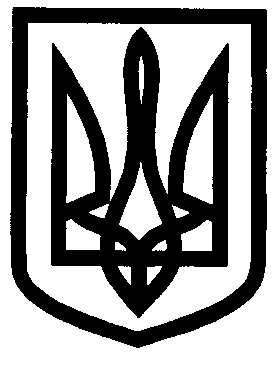 УКРАЇНАУПРАВЛІННЯ ОСВІТИІЗЮМСЬКОЇ МІСЬКОЇ РАДИХАРКІВСЬКОЇ ОБЛАСТІНАКАЗ26.05.2020										№ 179На підставі плану-графіка підвищення кваліфікації керівних кадрів та педагогічних працівників закладів освіти Харківської області на тематичних спецкурсах (15 годин) та короткотривалих курсах (30 годин) у червні 2020 року в комунальному вищому навчальному закладі «Харківська академія неперервної освіти», листа цього ж закладу від 25.05.2020 року № 259, «Про підвищення кваліфікації у дистанційній формі у червні 2020», з метою створення умов для якісного підвищення кваліфікації педагогічних працівників закладів освіти м. ІзюмНАКАЗУЮ:1. Направити на курси підвищення кваліфікації до КВНЗ «Харківська академія неперервної освіти» (дистанційна форма) в червні 2020 року таких педагогічних працівників:2. Керівникам закладів освіти:2.1. Довести інформацію до відома педагогічних працівників.2.2. Організувати участь за дистанційною формою навчання педагогічних працівників.2.3. Забезпечити технічну підтримку навчання там, де в цьому виникне необхідність.3. Контроль за виконанням цього наказу покласти на начальника відділу кадрового та правового забезпечення Лесик О.П.Начальник управління освіти 				О.В. БезкоровайнийТерновськаПро курси підвищення кваліфікації в червні 2020 року№ з/пТема  Терміни ПІБ педагогічного працівникаНазва ЗО02.06 - 05.06Інформатика в початкових класах (короткотривалі, 30 годин)Чухлєб Олена СергіївнаІЗОШ І-ІІІ ступенів № 2 02.06 - 05.06Інформатика в початкових класах (короткотривалі, 30 годин)Задніпровська Ауріка МихайлівнаІЗОШ І-ІІІ ступенів № 502.06 - 05.06Інформатика в початкових класах (короткотривалі, 30 годин)Мазур Альона МиколаївнаІЗОШ І-ІІІ ступенів №1102.06 - 05.06Інформатика в початкових класах (короткотривалі, 30 годин)Гармаш Марина ВолодимирівнаІЗОШ І-ІІІ ступенів №1209.06 - 12.06Харківщинознавство(короткотривалі, 30 годин).Симонік Наталія ОнуфріївнаІзюмська гімназія №1 09.06 - 12.06Харківщинознавство(короткотривалі, 30 годин).Колесник Наталія МихайлівнаІЗОШ І-ІІІ ступенів № 409.06 - 12.06Харківщинознавство(короткотривалі, 30 годин).Казакова Юлія ГеннадіївнаІЗОШ І-ІІІ ступенів № 509.06 - 12.06Харківщинознавство(короткотривалі, 30 годин).Бондарчук Сергій ДмитровичІЗОШ І-ІІІ ступенів №1009.06 - 12.06Харківщинознавство(короткотривалі, 30 годин).Луговець Олена ОлександрівнаІзюмська ЗОШ І-ІІІ ступенів №1209.06 - 12.06Харківщинознавство(короткотривалі, 30 годин).Ляшко Лариса ВолодимирівнаКЗ «Кам’янський ліцей»09.06 - 12.06Зарубіжна література (короткотривалі, 30 годин)Рябенко Ірина ВолодимирівнаІзюмська гімназія №309.06 - 12.06Зарубіжна література (короткотривалі, 30 годин)Восьмерик Ірина ВолодимирівнаІЗОШ І-ІІІ ступенів № 409.06 - 12.06Зарубіжна література (короткотривалі, 30 годин)Данілова Світлана ГригорівнаІЗОШ І-ІІІ ступенів № 409.06 - 12.06Зарубіжна література (короткотривалі, 30 годин)Кирилко Наталія СергіївнаІЗОШ І-ІІІ ступенів № 409.06 - 12.06Зарубіжна література (короткотривалі, 30 годин)Туйгунова Віра АнатоліївнаІЗОШ І-ІІІ ступенів № 409.06 - 12.06Зарубіжна література (короткотривалі, 30 годин)Деряга Наталія МиколаївнаІЗОШ І-ІІІ ступенів № 409.06 - 12.06Зарубіжна література (короткотривалі, 30 годин)Гризодуб Оксана ТимофіївнаІЗОШ І-ІІІ ступенів № 509.06 - 12.06Зарубіжна література (короткотривалі, 30 годин)Зіньковський Максим ОлеговичІЗОШ І-ІІІ ступенів № 609.06 - 12.06Зарубіжна література (короткотривалі, 30 годин)Вітік Олена ОлександрівнаІзюмська ЗОШ І-ІІІ ступенів№1209.06 - 12.06Мистецтво (короткотривалі, 30 годин)Шаповал Геннадій МиколайовичІЗОШ І-ІІІ ступенів № 509.06 - 12.06Мистецтво (короткотривалі, 30 годин)Кругова Людмила ВікторівнаІЗОШ І-ІІІ ступенів №1109.06 - 12.06Мистецтво (короткотривалі, 30 годин)Заїка Юрій ІвановичКЗ «Кам’янський ліцей»09.06  - 12.06Інформатика в гімназіях (короткотривалі, 30 годин)Кондратенко Юлія ЮріївнаІЗОШ І-ІІІ ступенів №1015.06 - 18.06.Керівники гуртків (короткотривалі, 30 годин)Волкова Наталія ВолодимирівнаІЗОШ І-ІІІ ступенів № 515.06 - 18.06.Керівники гуртків (короткотривалі, 30 годин)Федорістов Віталій ОлександровичІзюмська гімназія №315.06 - 18.06.Основи здоров’я (короткотривалі, 30 годин)Казакова Юлія ГеннадіївнаІЗОШ І-ІІІ ступенів № 515.06 - 18.06.Основи здоров’я (короткотривалі, 30 годин)Василенко Віта ПавлівнаІзюмська ЗОШ І-ІІІ ступенів №1215.06 - 18.06.Основи здоров’я (короткотривалі, 30 годин)Заїка Юрій ІвановичКЗ «Кам’янський ліцей»03.06 - 05.0603.06 - 05.06Педагогіка партнерства в контексті Нової української школи.(тематичні, 15 годин)Педагогіка партнерства в контексті Нової української школи.(тематичні, 15 годин)ВолковаЮлія ВасилівнаІзюмська гімназія № 1 03.06 - 05.0603.06 - 05.06Педагогіка партнерства в контексті Нової української школи.(тематичні, 15 годин)Педагогіка партнерства в контексті Нової української школи.(тематичні, 15 годин)Могилка Марина ВіталіївнаІзюмська гімназія № 1  03.06 - 05.0603.06 - 05.06Педагогіка партнерства в контексті Нової української школи.(тематичні, 15 годин)Педагогіка партнерства в контексті Нової української школи.(тематичні, 15 годин)Склярова Ія ВасилівнаІЗОШ І-ІІІ ступенів № 403.06 - 05.0603.06 - 05.06Педагогіка партнерства в контексті Нової української школи.(тематичні, 15 годин)Педагогіка партнерства в контексті Нової української школи.(тематичні, 15 годин)Андрієшина Світлана МагомедівнаІЗОШ І-ІІІ ступенів № 503.06 - 05.0603.06 - 05.06Педагогіка партнерства в контексті Нової української школи.(тематичні, 15 годин)Педагогіка партнерства в контексті Нової української школи.(тематичні, 15 годин)Богуславська Любов ДмитрівнаІЗОШ І-ІІІ ступенів № 503.06 - 05.0603.06 - 05.06Педагогіка партнерства в контексті Нової української школи.(тематичні, 15 годин)Педагогіка партнерства в контексті Нової української школи.(тематичні, 15 годин)Терещенко Євгенія ЮріївнаІЗОШ І-ІІІ ступенів №1003.06 - 05.0603.06 - 05.06Педагогіка партнерства в контексті Нової української школи.(тематичні, 15 годин)Педагогіка партнерства в контексті Нової української школи.(тематичні, 15 годин)Філон Наталія ЮріївнаІЗОШ І-ІІІ ступенів №1003.06 - 05.0603.06 - 05.06Педагогіка партнерства в контексті Нової української школи.(тематичні, 15 годин)Педагогіка партнерства в контексті Нової української школи.(тематичні, 15 годин)Ричка Ірина ЄвгенівнаІЗОШ І-ІІІ ступенів №1103.06 - 05.0603.06 - 05.06Педагогіка партнерства в контексті Нової української школи.(тематичні, 15 годин)Педагогіка партнерства в контексті Нової української школи.(тематичні, 15 годин)Сеплива Анна МиколаївнаІзюмська ЗОШ І-ІІІ ступенів №1203.06 - 05.0603.06 - 05.06Педагогіка партнерства в контексті Нової української школи.(тематичні, 15 годин)Педагогіка партнерства в контексті Нової української школи.(тематичні, 15 годин)Посікун Людмила МихайлівнаІзюмська ЗОШ І-ІІІ ступенів №1203.06 - 05.0603.06 - 05.06Педагогіка партнерства в контексті Нової української школи.(тематичні, 15 годин)Педагогіка партнерства в контексті Нової української школи.(тематичні, 15 годин)Чорнобай Марина ОлександрівнаІзюмська ЗОШ І-ІІІ ступенів №1203.06 - 05.0603.06 - 05.06Педагогіка партнерства в контексті Нової української школи.(тематичні, 15 годин)Педагогіка партнерства в контексті Нової української школи.(тематичні, 15 годин)Мачуліна Валентина ВікторівнаІзюмська ЗОШ І-ІІІ ступенів №1203.06 - 05.0603.06 - 05.06Педагогіка партнерства в контексті Нової української школи.(тематичні, 15 годин)Педагогіка партнерства в контексті Нової української школи.(тематичні, 15 годин)Горбачова Лариса АнатоліївнаІзюмська ЗОШ І-ІІІ ступенів №1203.06 - 05.0603.06 - 05.06Педагогіка партнерства в контексті Нової української школи.(тематичні, 15 годин)Педагогіка партнерства в контексті Нової української школи.(тематичні, 15 годин)СтавськаОлена ВолодимирівнаКЗ «Камя’нський ліцей»03.06 - 05.06Спорт заради розвитку (для вчителів фізичної культури, які викладають у 5-9 класах).(тематичні, 15 годин)Соболєва Юлія ВалентинівнаІзюмська гімназія №1 03.06 - 05.06Спорт заради розвитку (для вчителів фізичної культури, які викладають у 5-9 класах).(тематичні, 15 годин)Мирошниченко Ігор АнатолійовичІЗОШ І-ІІІ ступенів № 203.06 - 05.06Спорт заради розвитку (для вчителів фізичної культури, які викладають у 5-9 класах).(тематичні, 15 годин)Слєпічко Анастасія ВолодимирівнаІЗОШ І-ІІІ ступенів № 403.06 - 05.06Спорт заради розвитку (для вчителів фізичної культури, які викладають у 5-9 класах).(тематичні, 15 годин)Пивовар Олександр МиколайовичІЗОШ І-ІІІ ступенів № 503.06 - 05.06Спорт заради розвитку (для вчителів фізичної культури, які викладають у 5-9 класах).(тематичні, 15 годин)Колєснікова Оксана ВікторівнаІЗОШ І-ІІІ ступенів №1003.06 - 05.06Спорт заради розвитку (для вчителів фізичної культури, які викладають у 5-9 класах).(тематичні, 15 годин)Донник Світлана СергіївнаІЗОШ І-ІІІ ступенів№1103.06 - 05.06Функціонально-графічний підхід до розв’язування завдань з параметром і модулем (тематичні, 15 годин)Козир Зоя ІванівнаІЗОШ І-ІІІ ступенів № 403.06 - 05.06Технології педагогічного успіху на уроках мистецтва в НУШ (тематичні, 15 годин)Сніжко Олена МиколаївнаІзюмська ЗОШ І-ІІІ ступенів №1203.06 - 05.06Технології педагогічного успіху на уроках мистецтва в НУШ (тематичні, 15 годин)Родімкіна Марина ВолодимирівнаІзюмська ЗОШ І-ІІІ ступенів №1203.06 - 05.06Технології педагогічного успіху на уроках мистецтва в НУШ (тематичні, 15 годин)Школьна Наталія ОлександрівнаІзюмська ЗОШ І-ІІІ ступенів №1203.06 - 05.06Технології педагогічного успіху на уроках мистецтва в НУШ (тематичні, 15 годин)Борщ Наталія ВікторівнаІзюмська ЗОШ І-ІІІ ступенів №1209.06 - 11.06Засоби розвитку емоційного інтелекту молодших школярів.(тематичні, 15 годин)Волкова Юлія ВасилівнаІзюмська гімназія №1 09.06 - 11.06Засоби розвитку емоційного інтелекту молодших школярів.(тематичні, 15 годин)ІвченкоСвітлана ВолодимирівнаІЗОШ І-ІІІ ступенів № 1009.06 - 11.06Засоби розвитку емоційного інтелекту молодших школярів.(тематичні, 15 годин)Деміденко Світлана ВікторівнаІЗОШ І-ІІІ ступенів №1009.06 - 11.06Педагогіка партнерства: формування педагогічної культури батьків.(тематичні, 15 годин)Могилка Марина ВіталіївнаІзюмська гімназія №1 Педагогіка партнерства: формування педагогічної культури батьків.(тематичні, 15 годин)Петришко Надія МиколаївнаІЗОШ І-ІІІ ступенів № 1109.06 - 11.06Навчаємо професійно. Виховуємо ефективно (тематичні, 15 годин)Дуравіна Олена ВолодимирівнаІЗОШ І-ІІІ ступенів № 409.06 - 11.06Педагогіка партнерства як платформа запобігання/протидії булінгу (для директорів та заступників директорів ЗЗСО) (тематичні, 15 годин)Андрушок Олена МиколаївнаІЗОШ І-ІІІ ступенів №1109.06 - 11.06Педагогіка партнерства як платформа запобігання/протидії булінгу (для директорів та заступників директорів ЗЗСО) (тематичні, 15 годин)Ляшко Сергій ВолодимировичКЗ «Камя’нський ліцей»15.06 - 17.06Навчання української мови в умовах упровадження нової редакції Українського правопису (тематичні, 15 годин)Рубльовська Вікторія ОлексіївнаІЗОШ І-ІІІ ступенів № 215.06 - 17.06Навчання української мови в умовах упровадження нової редакції Українського правопису (тематичні, 15 годин)Сорокіна Оксана ІгорівнаІЗОШ І-ІІІ ступенів № 215.06 - 17.06Навчання української мови в умовах упровадження нової редакції Українського правопису (тематичні, 15 годин)Кладова-Дарієнко Олена ВалеріївнаІЗОШ І-ІІІ ступенів № 215.06 - 17.06Навчання української мови в умовах упровадження нової редакції Українського правопису (тематичні, 15 годин)Ярмак Тетяна ВолодимирівнаІЗОШ І-ІІІ ступенів № 415.06 - 17.06Навчання української мови в умовах упровадження нової редакції Українського правопису (тематичні, 15 годин)Мастепанова Лариса ВолодимирівнаІЗОШ І-ІІІ ступенів № 515.06 - 17.06Навчання української мови в умовах упровадження нової редакції Українського правопису (тематичні, 15 годин)Терещенко Євгенія ЮріївнаІЗОШ І-ІІІ ступенів №1015.06 - 17.06Навчання української мови в умовах упровадження нової редакції Українського правопису (тематичні, 15 годин)Рева Наталія ВалеріївнаІЗОШ І-ІІІ ступенів №1115.06 - 17.06Навчання української мови в умовах упровадження нової редакції Українського правопису (тематичні, 15 годин)Чуркін Дмитро СергійовичІЗОШ І-ІІІ ступенів №1115.06 - 17.06Навчання української мови в умовах упровадження нової редакції Українського правопису (тематичні, 15 годин)Коротка Ганна АнатоліївнаКЗ «Камя’нський ліцей»15.06 - 17.06Розвиток психостійкості педагогів до стресу (тематичні, 15 годин)Калашников Олег ВалентиновичІзюмська гімназія № 315.06 - 17.06Розвиток психостійкості педагогів до стресу (тематичні, 15 годин)Філон Наталія ЮріївнаІЗОШ І-ІІІ ступенів №1015.06 - 17.06Розвиток психостійкості педагогів до стресу (тематичні, 15 годин)Деміденко Світлана ВікторівнаІЗОШ І-ІІІ ступенів №1015.06 - 17.06Розвиток психостійкості педагогів до стресу (тематичні, 15 годин)Колєснікова Оксана ВікторівнаІЗОШ І-ІІІ ступенів №1009.06 – 11.06 2020Інформаційно-комунікаційні технології в роботі шкільної бібліотеки (тематичні, 15 годин)Бірюкова Людмила ПетрівнаІзюмська ЗОШ І-ІІІ ступенів №1009.06 – 11.06 2020Інформаційно-комунікаційні технології в роботі шкільної бібліотеки (тематичні, 15 годин)Толста Світлана МиколаївнаІзюмська ЗОШ І-ІІІ ступенів №12